17.04.2020 r.Edukacja polonistyczna.Przeczytaj informacje o ssakach.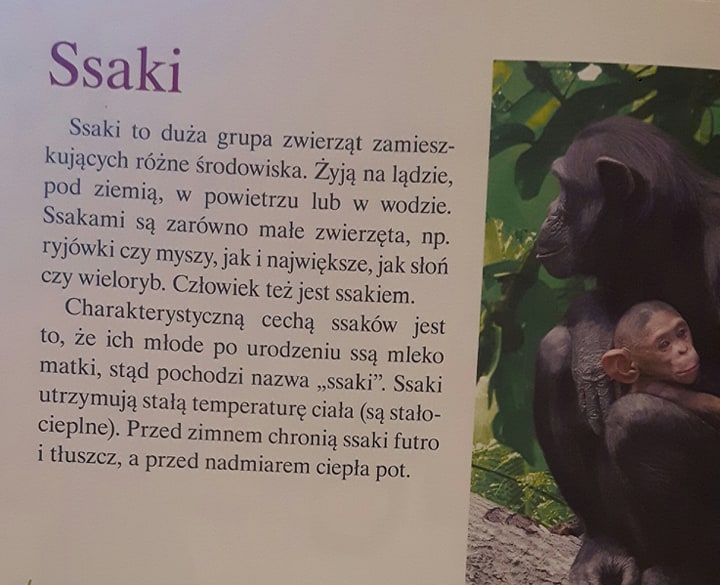 Wykonaj zadania.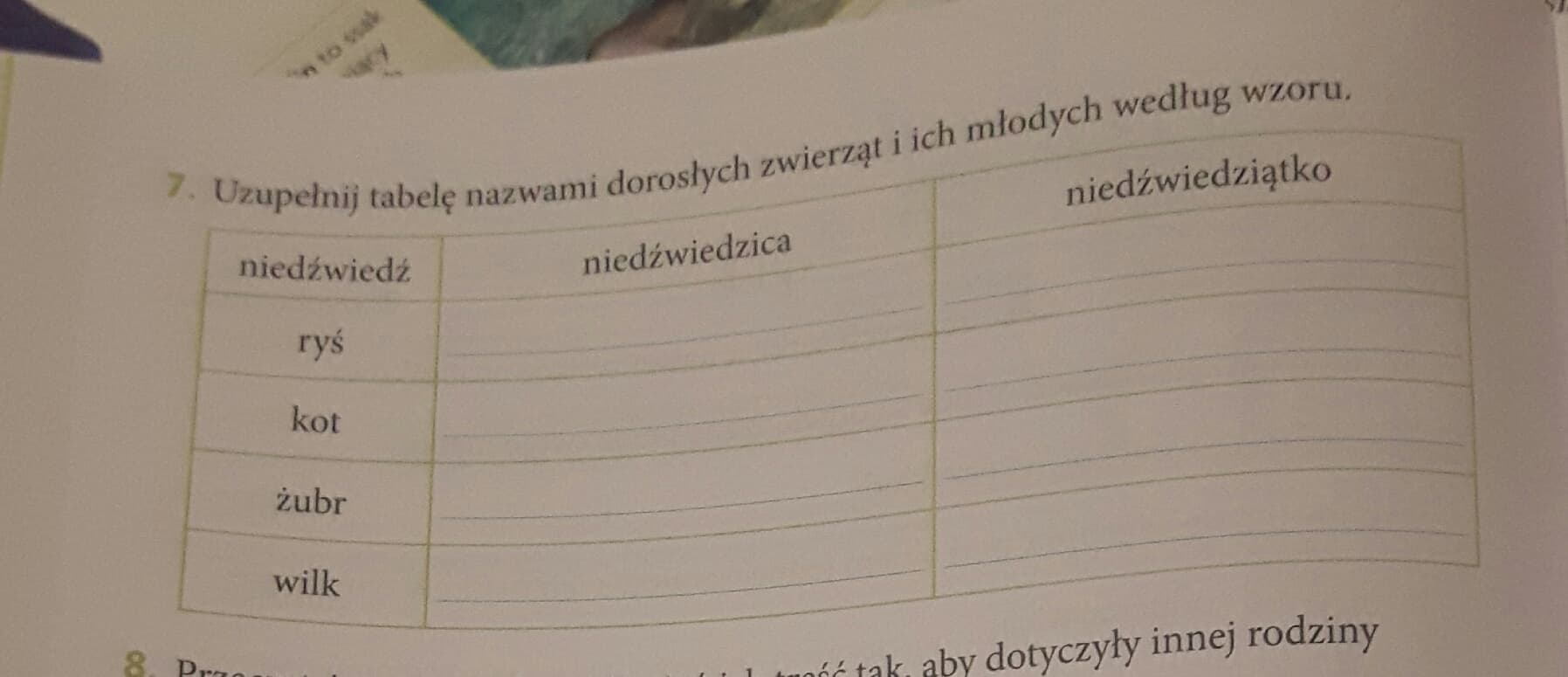 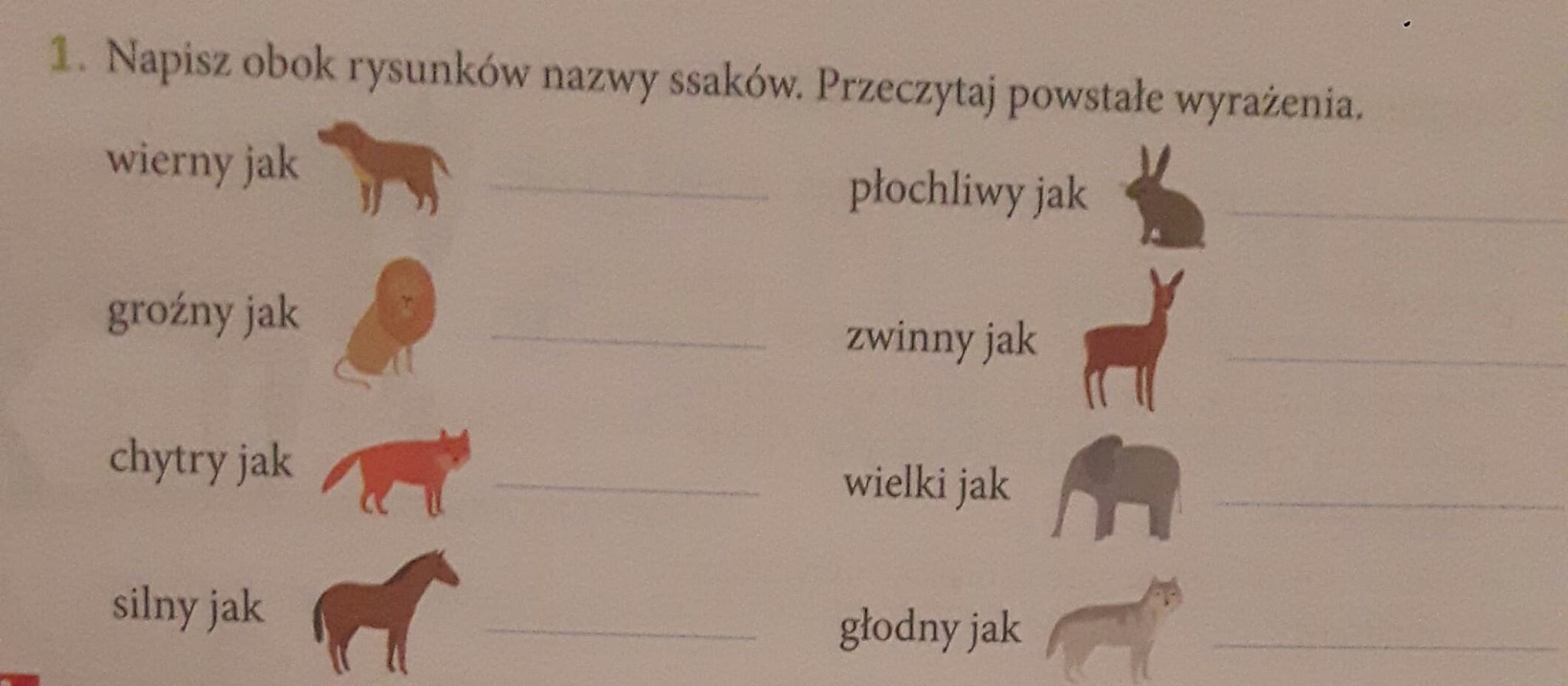 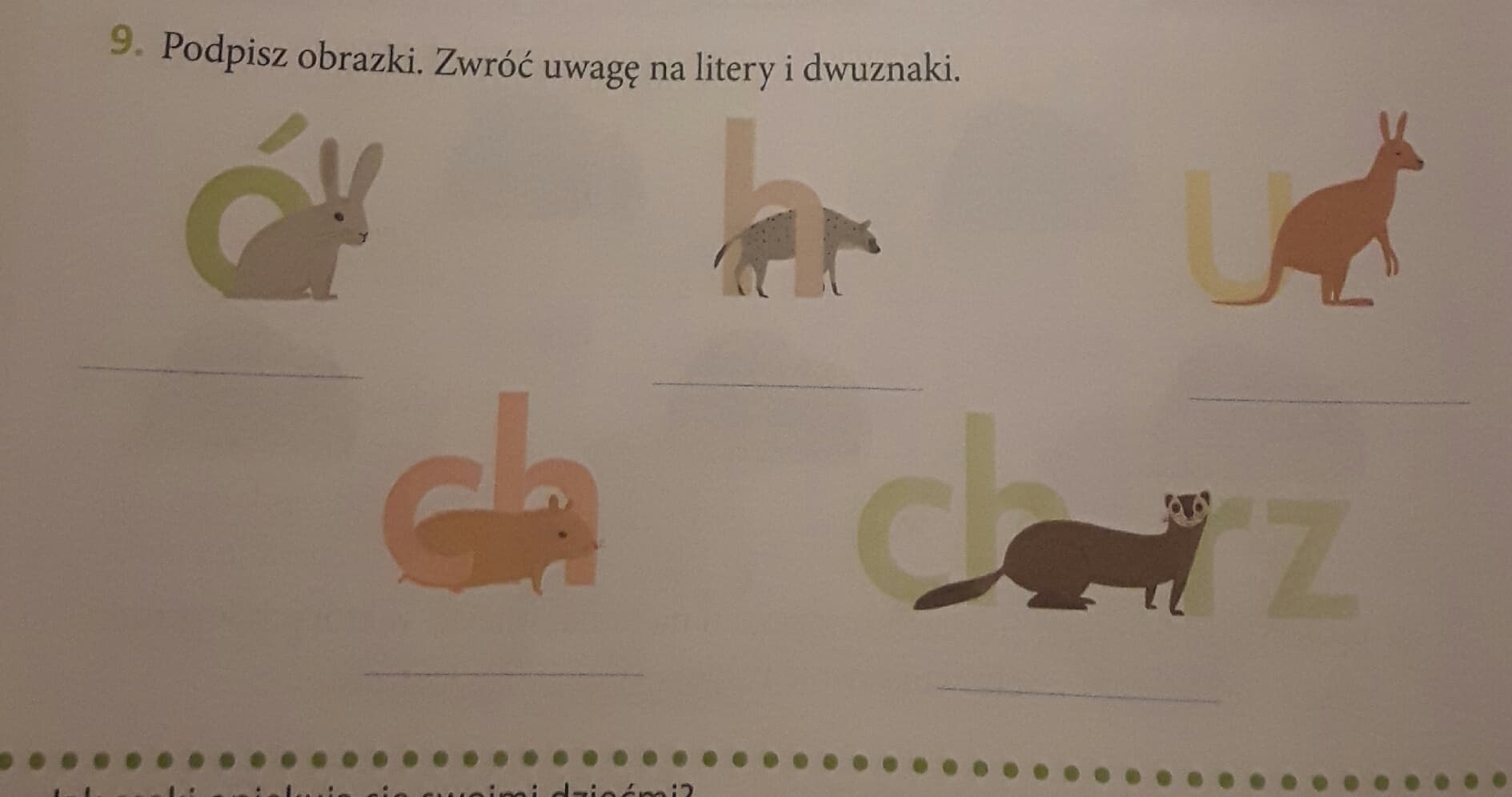 Edukacja matematyczna.Wykonaj zadania.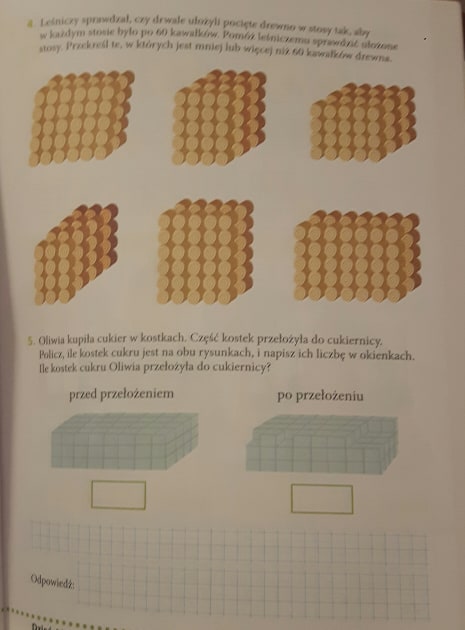 Edukacja techniczna.Na zakończenie dzisiejszego dnia spróbuj wykonać wiosenny kwiatek. Jeśli nie masz potrzebnych materiałów, możesz je zastąpić innymi lub po prostu narysować, też będzie pięknie.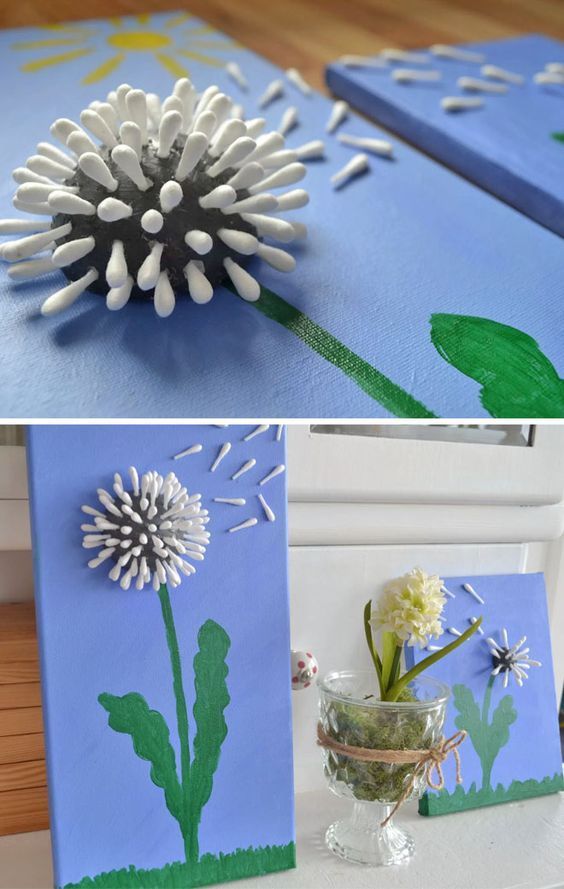 